 SECRETARIA DISTRITAL DE AMBIENTEPara que la Secretaría Distrital de Ambiente pueda generar el trámite de la notificación de los actos administrativos de carácter particular, vía electrónica, como usuario usted deberá registrar su dirección de correo electrónico y aceptar las condiciones relacionadas en el presente documento.La empresa, sociedad o persona natural que en adelante y para los efectos de la presente autorización se denominará EL USUARIO, AUTORIZA a la Secretaría Distrital de Ambiente, quien para efectos del presente documento se denominará SDA, para que todos los actos administrativos de carácter particular que se profieran respecto de la entidad que represento o a nombre propio, me sean notificados electrónicamente a mi representada o a nombre propio, de acuerdo con lo previsto en TÍTULO III, CAPÍTULO IV, artículo 56 y siguientes de la Ley 1437 de 2011.A partir de la fecha de suscripción de la presente autorización, la SDA queda facultada para remitir vía correo electrónico a la dirección electrónica incluida en el presente documento, todos los actos administrativos proferidos por la Entidad que deban ser objeto de notificación electrónica.Para efectos de la aplicación del artículo 56 del CPACA, se entenderá que EL USUARIO ha “accedido al acto administrativo” y, por ende, la notificación quedará surtida a partir de la fecha y hora en que el administrado acceda al acto administrativo remitido por la SDA en el buzón de la dirección electrónica diligenciada en el presente documento. Dicho envío y recepción de los correos electrónicos generados en desarrollo de la presente autorización serán certificados con plena validez jurídica por el operador de servicio de correo electrónico certificado de 4-72 utilizado por la SDA, con el respaldo del operador oficial del servicio o quien haga sus veces.Los términos procesales para todos los efectos empezarán a contarse a partir del día hábil siguiente de la notificación del acto administrativo correspondiente.El usuario se hace responsable de adoptar las medidas de seguridad idóneas para la administración de la cuenta de correo electrónico indicada en el presente documento, así como, del manejo de la clave de ingreso al mismo y de mantener el buzón con la capacidad suficiente para la recepción de los actos administrativos que serán objeto de notificación; para lo anterior la SDA sugiere la creación de una dirección electrónica de uso exclusivo para el propósito de la presente autorización. En consecuencia, la omisión en el cumplimiento de dicha obligación por parte del USUARIO no invalidará el trámite de notificación realizada por medios electrónicos.El USUARIO será responsable de revisar diariamente el buzón del correo electrónico indicado en el presente documento, razón por la cual la omisión en el cumplimiento de dicha obligación no invalidará el trámite de la notificación realizada por medios electrónicos.Los actos administrativos objeto de notificación electrónica serán remitidos para su visualización en formato pdf, razón por la cual el USUARIO deberá tener instalado en su equipo el software que permita la correcta visualización de las imágenes que remita la SDA.Requisitos del Correo a registrar. El correo electrónico que se registra en el presente formulario será el que EL USUARIO considera válido para que se le efectúe la notificación electrónica de los actos administrativos, y debe cumplir con las siguientes condiciones:Para que el usuario pueda ver un correo enviado  por el operador oficial, solo deberá tener acceso a internet y una dirección de correo válida para notificación electrónica.Si es un correo electrónico de dominio público (Yahoo, Gmail, Hotmail y otros) el estándar que se maneja es de más de 10 MB para la recepción de archivos.Vigencia de la autorización. La presente autorización tendrá efectos a partir de la suscripción de la misma hasta tanto EL USUARIO comunique a la SDA que las notificaciones sucesivas no se realicen por medios electrónicos, sino de conformidad con los otros medios previstos en el Código de Procedimiento Administrativo y de lo Contencioso Administrativo. Dicha comunicación deberá ser remitida por el USUARIO a la SDA con una antelación no inferior a ocho (8) días hábiles a la fecha a partir de la cual EL USUARIO desee la cesación de la notificación de los actos administrativos por medios electrónicos.Buena fe. Con la suscripción de la presente autorización EL USUARIO acepta en su totalidad los términos y condiciones establecidos en el presente documento y se compromete a actuar en todo momento bajo los postulados de la buena fe.Para la autorización, EL USUARIO se identificará con la información que registre a continuación:Yo, (nombre)_______________________________________________________, mayor de edad y vecino (a) de la ciudad de ____________________________, identificado (a) con (Tipo de documento)_____ N° ______________________de la ciudad de________________, domiciliado en la (Dirección)_____________________________________________, actuando en mi calidad de Persona Natural           o Representante Legal           apoderado          Si diligencia la casilla de representante legal por favor diligenciar los siguientes espacios: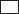 Nombre de la empresa y/o sociedad ______________________________con NIT __________________ y domicilio de la empresa y/o sociedad en la (Dirección) _________________________________________________________________________.Condiciones y términos de uso:Por medio de la suscripción del presente documento EL USUARIO autoriza a la SDA a realizar la notificación electrónica de todos los actos administrativos proferidos por la Secretaría Distrital de Ambiente, a la dirección electrónica:Ejemplo: alarcon@gmail.com.coRegistre el correo elegido:Nuevamente registre el correo en este campo:__________________________________________________________________________________________________________Aceptación de la autorización:   Declaro haber leído, entendido y aceptado la totalidad de los términos y condiciones contenidos en el presente documento, sobre la notificación por medios electrónicos de todos los actos administrativos que profiere la SDA; en prueba de lo cual lo suscribo.Firma: ________________________________ 	Nombre: ______________________________ C.C. __________________________________ 	Teléfono: _______________________________Documentos que se deben anexar a la autorización:Persona natural: Cédula de ciudadaníaPropietario del establecimiento de comercio o representante legal de la sociedad: Certificado de existencia y representación legal.Poder debidamente otorgado, cuando actúe como apoderado.Nota: La autorización se imprimirá tantas veces se requiera para ser incluido en el expediente correspondiente asociado al USUARIO.CONTROL DE CAMBIOS	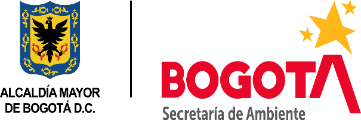 EVALUACIÓN, CONTROL Y SEGUIMIENTOEVALUACIÓN, CONTROL Y SEGUIMIENTOEspacio para sticker de radicadoAUTORIZACIÓN PARA REALIZAR LA NOTIFICACIÓN ELECTRÓNICA DE LOS ACTOS ADMINISTRATIVOSAUTORIZACIÓN PARA REALIZAR LA NOTIFICACIÓN ELECTRÓNICA DE LOS ACTOS ADMINISTRATIVOSEspacio para sticker de radicado  Código: PM04-PR49-M7Versión: 12Espacio para sticker de radicadoVersiónDescripción de la Modificación No. Acto Administrativo y fecha11Se ajusta el documento de acuerdo a los lineamientos del Procedimiento Control de la información documentada del Sistema Integrado de Gestión-SIG y al nuevo mapa de procesos de la SDA.Radicado 2019IE82467de abril 11 de 201912Se adicionan los documentos que se deben anexar a la autorización para realizar la notificación electrónica de los actos administrativos.Radicado 2019IE152556 de julio 8 de 2019